Service Profileงานประกัน     โรงพยาบาลหนองบุญมาก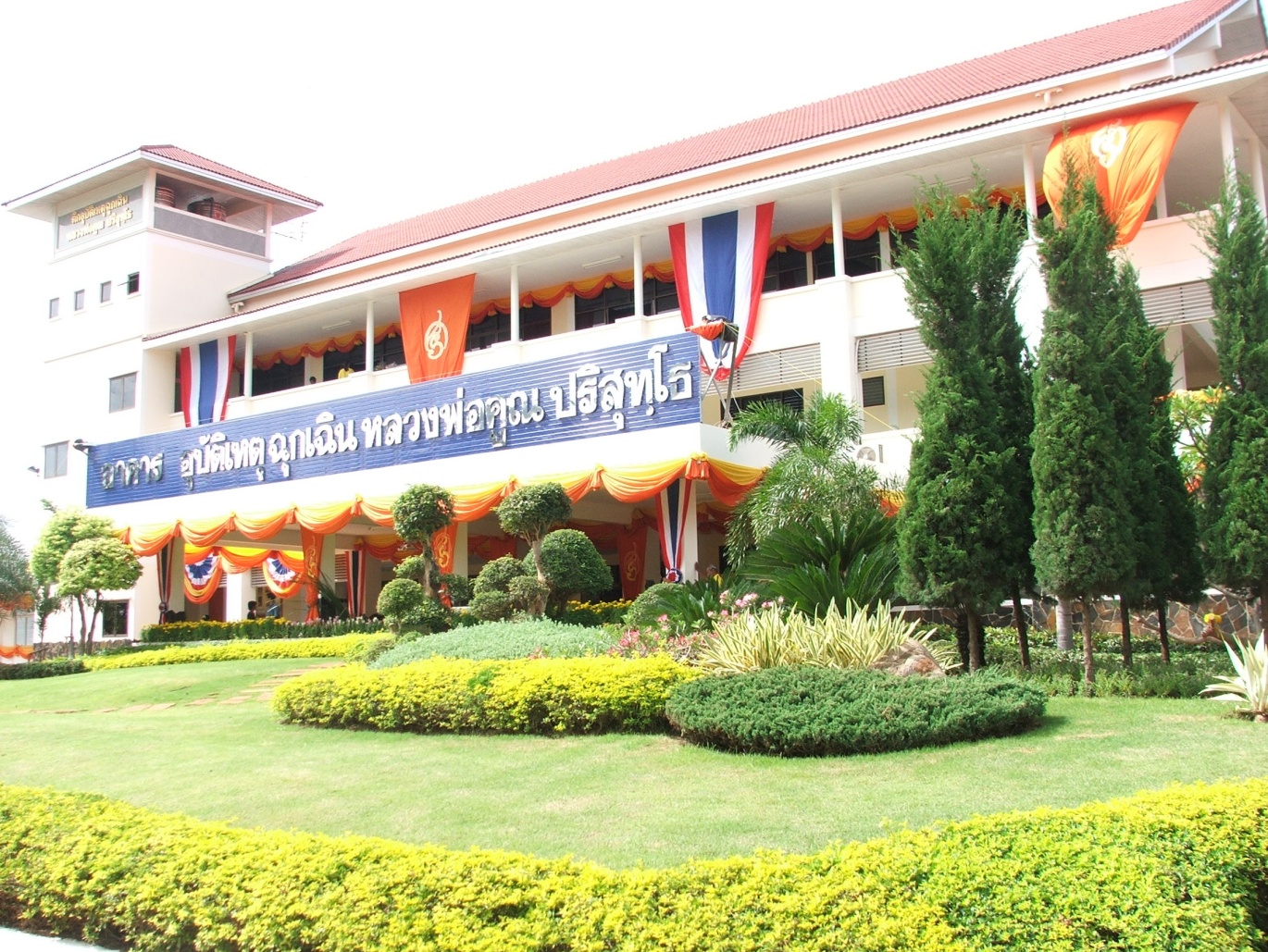  2561สารบัญหน้าความมุ่งหมาย										1ขอบเขตบริการ										1ความต้องการของผู้รับผลงาน									2ประเด็นคุณภาพที่สำคัญ						3จ.   ความท้าทายและความเสี่ยงที่สำคัญ								3ฉ.  ปริมาณงานและทรัพยากร								              6             ตัวชี้วัดและผลการดำเนินงาน								             8แผนพัฒนาต่อเนื่อง									            10							1.บริบท(context) ก. หน้าที่1. ให้บริการผู้มารับบริการในด้านการลงทะเบียน-สิทธิบัตรทอง-สิทธิข้าราชการจ่ายตรงกรมบัญชีกลาง,ข้าราชท้องถิ่น,ข้าราชการกทม.,พัฒนาสุขภาพแรงงานต่างด้าว-สิทธิประกันสังคม -สิทธิผู้ประสบอุบัติเหตุจากรถ (พรบ.) พร้อมการเรียกเก็บค่ารักษาพยาบาล2. ทำการเรียกเก็บลูกหนี้สิทธิ์ในลุ่ม-สิทธิบัตรทอง-สิทธิข้าราชการจ่ายตรงกรมบัญชีกลาง,ข้าราชท้องถิ่น,ข้าราชการกทม.-สิทธิประกันสังคม -สิทธิผู้ประสบอุบัติเหตุจากรถ (พรบ.) พร้อมการเรียกเก็บค่ารักษาพยาบาล3. จัดส่งข้อมูลเรียกเก็บลูกหนี้ค่ารักษาพยาบาลจากโปรแกรมต่างๆ ตามสิทธิ์4. ทำการตรวจสอบรายงานการเรียกเก็บและยอดเงินโอนให้ตรงตามที่เรียกเก็บหรือไม่ โดยทำการตรวจสอบกับการเงินของโรงพยาบาลหากมีการปฏิเสธการจ่ายต้องติดต่อประสานกับกับหน่วยงานที่ทำการเบิกจ่ายของแต่ละสิทธิ์เพื่อเป็นไปตามขั้นตอน5.ทำการตรวจสอบข้อมูลการตามจ่ายจากหน่วยงานภายนอก ในส่วนของเอกสารและข้อมูลให้ตรงตามเงื่อนไขการเรียกเก็บ6. จัดทำสถิติข้อมูลต่างๆที่เกี่ยวข้องในงานสิทธิ์ต่างๆที่ได้รับผิดชอบ เพื่อบริการแก่หน่วยงานภายในและหน่วยงานองค์กร2. เป้าหมาย   1. ผู้มารับบริการใช้สิทธิ์ถูกต้อง  ทันเวลาและพึงพอใจ2. จัดเก็บลูกหนี้ค่ารักษาพยาบาล ที่พึงจะได้ให้ถูกต้อง ครบถ้วน ทันเวลา     3. รายงานสถิติได้ถูกต้อง ครบถ้วน ทันเวลา ข. ขอบเขตการให้บริการ1. ให้การบริการด้านงานหลักประกัน การลงทะเบียนสิทธิUC อันได้แก่ ขึ้นทะเบียนเด็กแรกเกิด, ขึ้นทะเบียนผู้สูงอายุ ,ขึ้นทะเบียนผู้ป่วยนอกการเขตที่ประสงค์ย้ายสิทธิการรักษา,ขึ้นทะเบียนสิทธิม.ต้น สิทธิ์ UC 12-59 ปี ขึ้นทะเบียนสิทธิ์ผู้นำชุมชน และการรับลงทะเบียนสิทธิข้าราชการเบิกจ่ายตรง ให้แก่ผู้มารับบริการ บัตรสุขภาพต่างด้าว2. ให้การบริการด้านงานอุบัติเหตุทางจราจร (พรบ.), งานใบเคลม ,งานส่งเอกสารการขอประวัติแก่ผู้มาขอรับบริการ3. ให้การบริการให้คำปรึกษาเกี่ยวกับสิทธิ์ประกันสังคมและ คีย์ข้อมูลการรักษาส่งเข้าโปรแกรมการตั้งเบิก ให้ถูกต้องตรงตามการมารับบริการจริง4. ให้การประสานสิทธิและการให้คำปรึกษาในการใช้สิทธิให้ถูกต้องตรงกับการมารับบริการจริง แก่ผู้มารับบริการ5. ให้บริการข้อมูลด้านสถิติรายงาน แก่หน่วยงานภายในและภายนอกค. ผู้รับผลงานและความต้องการที่สำคัญความต้องการของผู้รับบริการง.ประเด็นคุณภาพที่สำคัญ1. การได้รับบริการที่ถูกต้อง พึงพอใจ 2. การจัดทำข้อมูลงานเรียกเก็บมีความถูกต้อง  ครบถ้วน ทันเวลาจ. ความท้าทาย ความเสี่ยงสำคัญ จ.1. ความท้าทาย1. การได้รับการจัดสรรค่าชดเชยทางการแพทย์ต้องได้รับตามค่าใช้จ่ายจริง ตามการตั้งเบิกเรียกเก็บ2. การไม่ถูกปฏิเสธการจ่ายค่ารักษาพยาบาลการเรียกเก็บ3. การจัดส่งข้อมูลการเรียกเก็บต้องครบถ้วน ถูกต้อง และทันเวลา  จ.2 ความเสี่ยงที่สำคัญฉ.ปริมาณงานและทรัพยากรฉ.ทรัพยากร  ทรัพยากร(ด้านบุคคล)งานประสุขภาพมีเจ้าหน้าที่ปฏิบัติงานดังนี้1. เจ้าพนักงานสถิติ  จำนวน 3 คน2. เจ้าหน้าที่งาน (พรบ.) จำนวน 1 คน3. พยาบาลวิชาชีพ 1 คนทรัพยากร (ด้านเทคโนโลยี)เครื่องคอมพิวเตอร์  จำนวน 3 เครื่องเครื่องถ่ายเอกสาร 1 เครื่องเครื่องปริ้นเตอร์ 1 เครื่องFax  1 เครื่องงานประกันสุขภาพแบ่งระบบลักษณะงานดังนี้ตรวจสอบสิทธิ์ลงทะเบียนบันทึกข้อมูลในโปรแกรมจัดทำเอกสารเบิกจ่าย***ในเวลาราชการ (08.00 น – 16.00 น.)ตรวจสอบสิทธิ์ให้แก่ผู้มารับบริการเกี่ยวกับสิทธิ์ทุกสิทธิ์  จำนวน 3 คน สามารถรับผิดชอบแทนกันได้ลงทะเบียนแก่ผู้มาขอรับการประกันสุขภาพ จำนวน 3 คนลงทะเบียนจ่ายตรง จำนวน 1 คนรับเอกสาร (พรบ.) และงานใบเคลม   จำนวน 1 คน***นอกเวลาราชการ (08.00 น.- 16.00 น)-วันเสาร์, อาทิตย์ จัดเจ้าหน้าที่ขึ้นบริการแก่ผู้มารับบริการ จำนวน 1 คน สามารถรับผิดชอบงานได้ทั้งหมด2. กระบวนการสำคัญ (Key processes)3.ตัวชี้วัดและผลการดำเนินงาน4.กระบวนการหรือระบบงานเพื่อบรรลุเป้าหมายและมีคุณภาพ5.แผนพัฒนาต่อเนื่องผู้รับผลงานความต้องการของผู้รับผลงาน1.ผู้รับบริการภายในหน่วยงานต่างๆภายในโรงพยาบาล2.ผู้รับบริการภายนอก2.1 ผู้มาขอรับบริการลงทะเบียนบัตร UC                       2.2ผู้มาของลงทะเบียนจ่ายตรง2.2หน่วยงานอื่นๆเช่น โรงพยาบาลอื่น สถานีอนามัยPCU และหน่วยงานต่างๆ ที่ขอคำปรึกษาเกี่ยวกับสิทธิ์ 2.3ตัวแทนบริษัทประกันชีวิต - ต้องการข้อมูลสารสนเทศทางการแพทย์ สถิติรายงานต่างๆของผู้ป่วย ที่ถูกต้องสามารถนำไปใช้ประโยชน์ในการวิเคราะห์ในงานด้านการพัฒนาการดูแล รักษาผู้ป่วยได้ ถูกต้อง ถูกสิทธิ์  ครบถ้วน ได้รับบริการที่น่าประทับใจ เต็มใจบริการ- รวดเร็วและพึงพอใจ เพื่อเป็นผลประโยชน์ต่อการมารับการรักษา- พึงพอใจได้ข้อมูลที่ชัดเจน ถูกต้องสามารถนำไปขยายต่อกับผู้รับบริการนอกองค์กร- ประทับใจ ได้รับใบเคลมในเวลาที่เหมาะเพื่อประโยชน์(เบิกประกันชีวิต) แก่ลูกค้า และผู้มารับการรักษาทางการแพทย์ ต้องการข้อมูลที่บันทึกได้ถูกต้อง ครบถ้วน ตามจริง เพื่อนำมาใช้จัดสรรในการจ่ายได้อย่างถูกต้องความเสี่ยงที่สำคัญแนวทางป้องกันและแก้ไขผลลัพธ์ที่เกิดขึ้น1.การส่งข้อมูลเรียกเก็บโปรแกรม E-Claimไม่ทันตามเวลาที่กำหนด1.จัดทำทะเบียนคุมเวชระเบียนที่จำหน่ายจากโปรแกรม Hosxp.เพื่อทำการตรวจรับจากตึกผู้ป่วยในทุกครั้งที่มีการนำส่ง2.มีการติดตามเวชระเบียนที่จำหน่ายภายใน 7 วันจะต้องทำการส่งคืนห้องบัตรหากไม่ได้รับคืนงานเรียกเก็บจะทำการติดตามทันที3.กำหนดการจัดทำและส่งคืนเวชระเบียนให้เป็นแนวทางยึดปฏิบัติในทุกหน่วยงานที่เกี่ยวข้อง1.ป้องกันและลดอัตราการสูญหายของเวชระเบียน2.ทำการบันทึกข้อมูลเรียกเก็บได้ ถูกต้อง ทันเวลาที่กำหนด2.ความครบถ้วน ถูกต้อง สมบูรณ์ของข้อมูลอุบัติเหตุจากรถ (พรบ.)ประสานงานกับหน่วยงานที่เกี่ยวข้องกับเหตุการณ์จราจร เพื่อให้ได้ข้อมูลที่ถูกต้องและครบถ้วนตามหลักของบริษัทประกันภัยจากรถ บริษัทประกันภัยประทับใจพอใจในการลงข้อมูลส่งบริษัทได้ครบถ้วน ทันเวลาที่กำหนดส่ง  ตามมาตรฐาน3.การได้รับค่าจัดสรรจากการเรียกเก็บไม่ครบถ้วนตามค่าใช้จ่ายจริง1.มีพยาบาลวิชาชีพสำหรับบริหารค่าชดเชยทางการแพทย์ ทำการตรวจสอบรายละเอียดค่าใช้จ่ายที่ทำการเรียกเก็บทุกรายได้รับการจัดสรรค่าชดเชยทางการแพทย์ตามค่าใช้จ่ายจริง4.การจัดส่งข้อมูลการเรียกเก็บไม่ทันตามเวลาที่กำหนด  1.มีกำหนดการส่งข้อมูล โดยมีการตกลงร่วมกันระหว่างแพทย์ พยาบาลและเจ้าหน้าที่เวชสถิติ ในการจำหน่ายผู้ป่วยแล้ว ไม่ควรเกิน 7 วัน เพื่อทำการตรวจสอบและบันทึกข้อมูลส่งเรียกเก็บไม่เกิน 30 วัน2.มีระบบการติดตามข้อมูล ก่อนทำการส่งทุกเดือนจัดส่งข้อมูลการเรียกเก็บได้ครบถ้วน ทันเวลา  กิจกรรมปี 2557ปี 2557ปี 2558ปี 2558ปี 2559ปี 2559ปี 2560ปี 2560กิจกรรมรายบาทรายบาทรายบาทรายบาท1.งานเรียกเก็บสิทธิพ.ร.บ.438102,395498982,160143258,070505844,004.013.งานเรียกเก็บสิทธิประกันสังคม3.1 เรียกเก็บสิทธิประกันสังคม(ผู้ป่วยนอก)8,4042,461,9768,5112,671,59410,9673,096,4688,1902,366,5513.2เรียกเก็บสิทธิประกันสังคม(ผู้ป่วยใน)228768,590137536,510155666,112113560,4013.3เรียกเก็บสิทธิประกันสังคมฉุกเฉิน 72 ชั่วโมง2163,3701027,95032155,1481466,6763.4เรียกเก็บสิทธิประกันสังคมเปิกกองทุนทดแทน2719,0701717,3004413,7196115,0534.จำนวนประชากร UC ที่มาลงทะเบียน4,146-3,767-1,307-1,372-4.1เด็กแรกเกิดลงทะเบียน649-649-196-284-4.2เด็กแรกเกิดนอกเขตที่ลงทะเบียน35-9-6-8-4.3เป็นสิทธิว่างที่มีการรักษา5-15-4-1-4.4เป็นสิทธิว่างที่ไม่มีการรักษา1,230-238-68-73-4.5เป็น UC  นอกเขต(ย้ายเข้า)2,060-1,600-355-773-4.6 เป็น UC ( ย้ายออก )83-103-40-81-4.7 เป็น UC ที่ยอมรับการขึ้นทะเบียนจากสปสช.83-103-40-152-4.8 เป็น CU ไม่ยอมรับการขึ้นทะเบียนจากสปสช84-112-3281-5.เรียกเก็บสิทธิ์เบิกจ่ายตรง5.1 เรียกเก็บเบิกจ่ายตรงกทม.( คนไข้นอก)4035,540706350,203.773113,1038251,3295.2เรียกเก็บเบิกจ่ายตรงกทม. (คนไข้ใน)1873,022850,42013,301.0511,80153.เรียกเก็บเบิกกรมบัญชีกลาง (คนไข้นอก)5,4882,602,5735,1991,982,3471,909789,3576,2902,553,49654.เรียกเก็บเบิกกรมบัญชีกลาง (คนไข้ใน)6521,513,4181591,300,15638318,621113905,759กระบวนการหลัก      (Key Process)สิ่งที่คาดหวังจากกระบวนการ(Process Requirement)ความเสี่ยงสำคัญ(Key Risk)ตัวชี้วัดสำคัญ(Performance Indicator)1.ข้อมูลที่ถูกต้อง1.1 สิทธิบัตรทอง-ข้อมูลถูกต้อง ขึ้นทะเบียนครบถ้วนตามหลัก สปสช.-เอกสารไม่ครบอัตราความสมบูรณ์ของข้อมูลความพึงพอใจของผู้มารับบริการ1.2สิทธิเบิกจ่ายตรง-ข้อมูลครบสมบูรณ์ ถูกต้อง ทันเวลาคีย์ส่งเข้าโปรแกรม-ระบบฐานข้อมูลไม่เป็นปัจจุบัน-การเชื่อมกับฐานข้อมูลสปสช.ล่าช้า-ความพึงพอใจของผู้มารับการลงทะเบียน1.3สิทธิประกันสังคม-ข้อมูลค่ารักษา ครบถ้วนสมบูรณ์-ข้อมูลค่ารักษาไม่ตรงกับการเบิกจ่าย-การเบิกจ่ายได้รับเงินตรงตามเป้าหมาย1.4งาน (พรบ.)-ตั้งเบิกเอกสารที่ ครบถ้วน-เอกสารการเบิกจ่ายไม่ครบสมบูรณ์-ได้รับเงินตามรายการเบิกจ่ายครอบถ้วน2.ด้านอุปกรณ์-เครื่องมือเพียงพอต่อการใช้--เครื่องมือมีคุณภาพ-เครื่องมือพร้อมใช้งาน-การจัดทำข้อมูลล่าช้า ทำให้ส่งข้อมูลไม่ทันตามเวลาที่กำหนด-โรงพยาบาลสูญเสียรายได้จากการปรับ ลดการเรียกเก็บเนื่องจากส่งข้อมูลไม่ทันการจัดส่งข้อมูลทันเวลา 100%3.การส่งข้อมูลเรียกเก็บการส่งข้อมูลได้ครบถ้วน ถูกต้องทันเวลาการส่งข้อมูลเรียกเก็บ ไม่ทันเวลาที่กำหนดอัตราการส่งข้อมูล เรียกเก็บทันตามเวลาที่4.การวิเคราะห์ข้อมูล-ได้รับเอกสารแจ้ง ตรงตามที่เรียกเก็บการปฏิเสธการจ่ายการได้รับการจัดสรรเงินการเรียกเก็บ-ข้อมูลที่จัดส่งมีคุณภาพ -สามารถนำผลงานทีได้มาใช้ในการพัฒนางานและระบบงานต่อไปจากหน่วยงานที่เรียกเก็บตามการเรียกเก็บและตามคุณภาพงานอย่างถูกต้องครบถ้วน5.การจัดทำสถิติรายงานประจำเดือน-ได้ข้อมูลสถิติที่มีคุณภาพ นำมาใช้ประโยชน์ได้-ข้อมูลผิด ไม่สามารถนำมาใช้วิเคราะห์ได้รายงานสถิติข้อมูลมีคุณภาพนำมาใช้ได้ 100%เครื่องชี้วัดเป้าหมายปี591.อัตราความครบถ้วน ถูกต้องทันเวลาในการส่งข้อมูล E-Claim สิทธิจ่ายตรง-ส่งไม่เกิน15 วันหลังรับหลับบริการ( คนไข้นอก)-ส่งไม่เกิน30 วันหลังรับบริการ(คนไข้ใน)100 %2.อัตราความสมบูรณ์ ความครบถ้วนในการตั้งเบิกเอกสารเรียกเก็บค่ารักษาพยาบาลของสิทธิต่างๆ-ได้รับเงินตามจริงยอดเรียกเก็บ100%3.อัตราความครบถ้วน ถูกต้องทันเวลาในการส่งข้อมูล SSN data-ไม่เกิน 15 วัน ของเดือนถัดไป100%4.อัตราความสมบูรณ์ของการขึ้นทะเบียน UC-ไม่เกิน 3 นาที100%5.ความสมบูรณ์ของการลงอุบัติเหตุด่วน     (E-Claim)                                   -ไม่เกิน 48 ชั่วโมง100%แนวคิด/เป้าหมายผลลัพธ์วิธีการทำงาน/การปรับปรุงที่เกิดขึ้น1. มีระบบควบคุมการส่งข้อมูล  ให้ทันเวลา เพื่อให้เกิดประโยชน์สูงสุดต่อองค์กร2.ระบบการตรวจเอกสารก่อนการส่งเรียกเก็บ-ส่งข้อมูลทันเวลาที่กำหนด ครบถ้วน-เรียกเก็บเงินได้ตามจำนวนเท่าที่รักษาจริง -ได้รับเงินตามการส่งเรียกเก็บ ครบถ้วนตามค่ารักษาเบิกจ่ายจริง-ไม่มีการสูญเสียรายได้-ปรับระบบการลงข้อมูลเพื่อให้ได้ข้อมูลที่สมบูรณ์และครบถ้วน  -ส่งข้อมูลรายงานได้ทันตามกำหนด-ลดอัตราการสูญเสียรายได้ให้แก่องค์กร-จัดระบบการเก็บเอกสารตรวจสอบก่อนส่งเรียกเก็บทุกครั้งเพื่อผลประโยชน์ที่องค์กรจะได้รับ-ตรวจสอบรายงานการเรียกเก็บกับการเงินทุกครั้งที่มีการส่งเรียกเก็บแผนการพัฒนาเป้าหมายระยะเวลา1.จัดทำแผนการวางระบบงานหลักประกันร่วมกับผ่ายแผนงานยุทธศาสตร์และสารสนเทศทางการแพทย์1 รายการ1ต.ค.58 – 30ก.ย.592.พัฒนาระบบการติดตาม การได้รับเงินจัดสรรว่าเป็นไปตามที่เรียกเก็บหรือไม่ต่อไป1 รายการ1ต.ค.58 – 30ก.ย.593.ติดตาม การพัฒนาปรับปรุง เปลี่ยนแปลงโปรแกรมการทำงาน ให้ตรงกับversionปัจจุบันอยู่ตลอดเวลา1 รายการ1ต.ค.58 – 30ก.ย.595.มีการพัฒนาบุคลากรในด้านองค์ความรู้ทางวิชาการ ในลักษณะการแลกเปลี่ยนเรียนรู้กันในงานที่สามารถทำทดแทนกันได้ในงานบางอย่าง เพื่อทดแทนกันได้ในกลุ่มงานจำนวน4 คน-เจ้าพนักงานสถิติ  3 คน-เจ้าหน้าที่งานพรบ. 1 คน1ต.ค.58 – 30ก.ย.596.มีการนำเอาเครื่องมือคุณภาพมาใช้ในงาน คือ lean มาพัฒนาในงานขึ้นทะเบียนผู้ป่วยจ่ายตรง CSCD และวางแผนจะใช้ในเรื่องอื่นต่อไป1 รายการ1ต.ค.58 – 30ก.ย.597.ประชาสัมพันธ์ จัดเสียงตามสายเรื่องงานสิทธิและบัตรประกันสุขภาพถ้วนหน้า1 ราย1ต.ค.58-30ก.ย.59